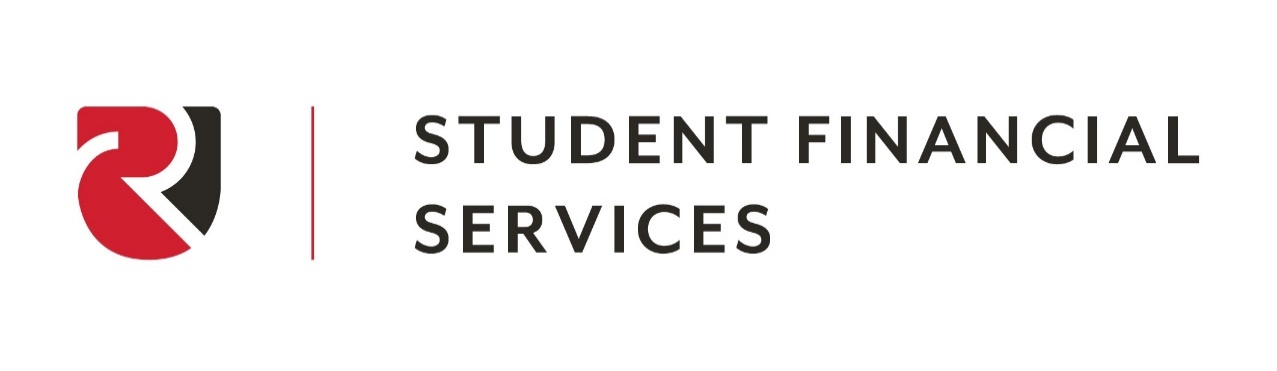 Private/Alternative Student Loan InstructionsGo to the RCU external website, rcu.eduClick on “Admissions”Click on “Financial Aid Resources”Scroll down to “Additional Resources”Scroll down and click on “Private Student Loans” This will bring you to the FastChoice* web page for Rochester Christian UniversityClick on “Standard Borrowing”Start the Borrowing Essentials overview to explore private loan optionsClick on the red APPLY button to fill out an application for the private student loan that best fits your educational and financial needs RCU FastChoice website is choice.fastproducts.org/FastChoice/home/228800/1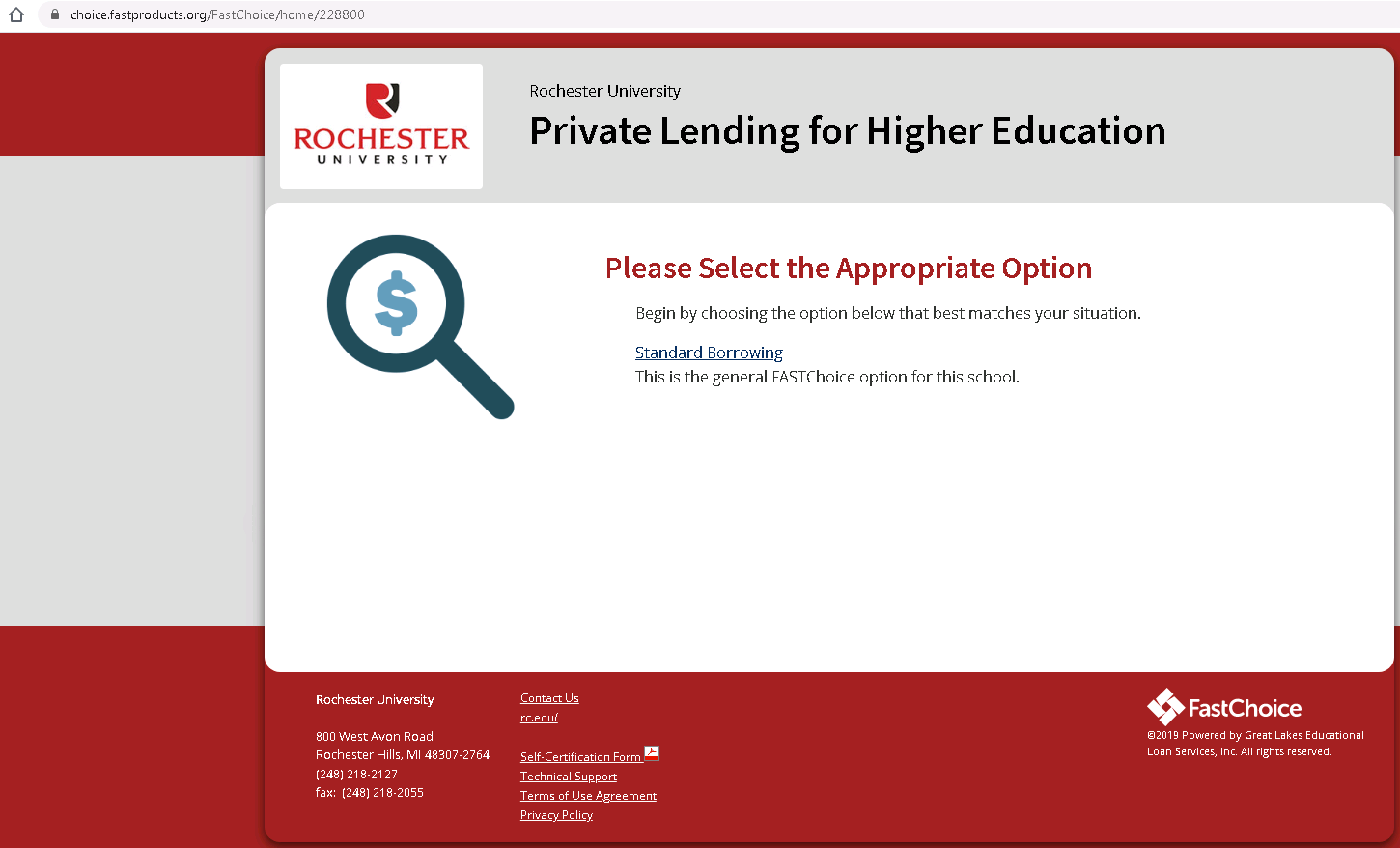 